ΕΒΔΟΜΑΔΙΑΙΟ  ΩΡΟΛΟΓΙΟ  ΠΡΟΓΡΑΜΜΑ ΑΝΑΠΛΗΡΩΤΗ-Ωρομισθίου( Συμπληρώνεται από την Σχολική μονάδα )Επίθετο                              Όνομα     Κλάδος / Ειδικότητα  (………………………………………………..)ΗΜΕΡΟΜΗΝΙΑ  ΕΝΑΡΞΗΣ  ΩΡΑΡΙΟΥ-ΑΝΑΛΗΨΗ ΥΠΗΡΕΣΙΑΣ    ΣΤΟ ΣΧΟΛΕΙΟ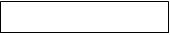      ( ΠΡΑΞΗ Πρόσληψης της ΔΔΕ ΚΟΖΑΝΗΣ………………………………………………………)Σημ. από αυτή την ημερομηνία αρχίζει και η συμπλήρωση τουΜηνιαίου  Απουσιολογίου / Παρουσιολογίου (όπου απαιτείται )Πρόγραμμα : ΕΣΠΑ ( …………………………………………………………………………) Π.Δ.Ε   /  ΤΑΚΤΙΚΟΥ (Συμπληρώστε η κυκλώστε αντίστοιχα ) Σημ.1 Στην περίπτωση Μειωμένου Ωραρίου λόγω προϋπηρεσίας η τέκνου κάτω                των 2 ετών,     συμπληρώνεται  το μειωμένο ωράριο  Σημ.2 Στην περίπτωση διάθεσης σε περισσότερα σχολεία ,συμπληρώνεται από            όλα τα σχολεία ώστε το σύνολο των ωρών να είναι το ωράριο με το οποίο           προσλήφθηκε ο/η αναπληρωτής εκπ/κός             Σημ.3   Το ανωτέρω έγγραφο είναι εσωτερικό ενημερωτικό έγγραφο και ΔΕΝ            απαιτείται Αριθμό Πρωτοκόλλου και ΥπογραφήςΠΡΟΣΟΧΗ. Η σωστή και έγκαιρη αποστολή του εβδομαδιαίου προγράμματος  είναι προυπόθεση για τον σωστό υπολογισμό της μισθοδοσίαςΜε εκτίμηση,
Σαλεπτσής Νίκος 
γραφ.μισθ. Δ.Δ.Ε Κοζάνης
τηλ. 2461 351 233 
φαξ.24610 47239
e-mail : michan@dide.koz.sch.grΣχολείο………………………………………….. / Ώρες την εβδομάδα ……….                                  Σχολείο………………………………………….. / Ώρες την εβδομάδα ……….                                  Σχολείο………………………………………….. / Ώρες την εβδομάδα ……….                                  Σχολείο………………………………………….. / Ώρες την εβδομάδα ……….                                  Σχολείο………………………………………….. / Ώρες την εβδομάδα ……….                                  Σχολείο………………………………………….. / Ώρες την εβδομάδα ……….                                  ΗΜΕΡΕΣΔευτέραΤρίτηΤετάρτηΠέμπτηΠαρασκεύη   ΩΡΕΣ